Storyline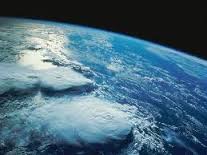 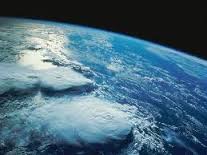 Astronaut GrannyPlot : technical education, learning about space, ways of communicationKey words: technics, space, communication, grand parents, language, health, foodStoryline Approach : Astronaut GrannyEpisode 1: The messageStoryline Approach : Astronaut GrannyEpisode 2: The space noseStoryline Approach: Astronaut GrannyEpisode 3: Help!Storyline Approach: Astronaut GrannyEpisode 4: Granny’s requestStorylineKey questionsLearning activitiesMaterialsSuddenly, we receive a mysterious message in the classroom.Granny sends a message from space, telling us that everything is going just fine.She truly enjoys her space travel and simply loves the beautiful images through her window.In her message, she gives a succinct description of the wonderful planets, stars and the moon,… which are passing byWhat does the message say?Who sent the message?Where is Granny now?What is space?How would Granny look like in space?What would Granny be able to see?What are planets? What are stars? How are the planets called? What do they look like (shape, volume, colour, etc?) What is the difference between stars and planets?The message is analysed in the classroom.Group discussion, activate prior knowledgeSurvey all possible whereabouts of Granny.First group designs of Granny (head, helmet, suit, gloves, shoes, seat, etc.)Students can find some inspiration in books or strips with illustrations about space travel, stars,Group discussion about the designCreate Granny on the basis of 2D or 3D design (in realistic outfit)Group discussion:“Class planetarium”, in which you and Granny can lay back to observe the stars.Individual student information: Find out the distinctive marks of the planets, stars, etc.Every child makes a drawing, painting, handicraft model of a star/planetA letter in a previously fabricated “receiver” (= box in aluminium foil with some buttons), or Granny’s recorded voice.Paper, felt-tip pens or black board Drawing material(display all ideas and designs)Handicraft material for making a life-size doll in a space suit (Granny has a prominent place in the classroom.)Pliable electric tubes and rope to create an igloo constructionBlack sheets or dark blue paper, Scotch tape or pegsPillows or carpet to lie downPaper, drawing material, scissorsDigital camera to make photographs of all activitiesStorylineKey questionsLearning activitiesMaterialsWe received a new message from Granny.The space nose is functioning just fine.She could only use some additional fuel.What is a space nose?How would the space nose of Granny look like ? from the outside ?from the inside?How is the space nose linked to our transmitter?What is fuel?Why does a space vessel need fuel?What is the colour of the fuel for Granny’s space vessel?Group discussion: What is the shape of the space nose.Draw up a list of components.Create a large space nose (e.g. painted sheets over a table, or sticks/sheets, crawling boxes, etc.)Fabricate or select the necessary components: controls, window, a microphone or transmitter, a fuel tank, etc. Granny must sit at the space nose controls, close to the transmitter.Possibilities for drama, fantasy playGroup discussion:Make fuel for Granny’s space vessel: mix colours with paint and water. Build up a supply. Take turns to fill the fuel tank every morning.(teachers drain away some fluid at the end of the day)Tables and chairs, pieces of cloth or sheets and clothes-pegs, sticksLarge cardboard boxesPaintMaterial to fabricate the controls, a window, a microphone or transmitterFuel tank: a transparent bottle or flask of bath foam, etcPaint, waterPlastic hose, funnelDigital cameraStorylineKey questionsLearning activitiesMaterialsGranny is not sitting straight into her chair, but is weakly hanging about in the space nose.The receiver only registered the rescue message “Help!”An empty bottle and a cardboard food packaging are lying on the floor, next to her (e.g. box of dry cookies, empty instant soup bag)…What is happening to Granny?What do astronauts eat? Which of the following space recipes would Granny probably like the most? How would she eat in space?What will we prepare for her? Where are we going to buy food?How much money would we need?Group discussion: Granny is hungry. She is running out of food. Every astronaut needs to eat and to drink. We must urgently send her some food.The group selects one out of three recipes. We make enough food for everyone, including Granny. Write down a shopping list (buy Granny a bottle of water and a banana or a muesli bar if you cannot go shopping the very same day)Group discussion: cost estimateRun some errands to cook some food for Granny: cookies, soup, cake, lemonade…Share out the task assignments: who keeps up the shopping list, who wants to count the money, who will pay the bills, etcCooking activities (measuring and weighing), solemnly hand over some food to Granny.Food and beveragesTidy up.Empty packaging in a cardboard box, empty bottleA few recipesPaperMoney, purseIngredientsBalances, measuring cups, oven, cooking plates, etcPlates, cutlery, jugs, kitchen rollDigital cameraStorylineKey questionsLearning activitiesMaterialsGranny sends a last message. She would like to thank all children for their tasteful delicacies.She is afraid that she will be quite busy when she returns from space.Everybody wants to hear what she has seen in space.Would the children like to help her in this task?Granny needs something useful to tell about her space journey.(If teachers decide this beforehand, Granny’s message should explicitly mention this: “Make a CD of mine/our adventures”)What will we make for Granny? How do we set about?(suggest a step-by-step plan)What did we learn?What is important?What is readily available?What additional information do we need about space? What interesting questions could we ask an expert?What about the final changes?To whom will we present our space adventures?Discuss a step-by-step plan: Task assignmentSort out all elaborated plans, designs, drawings, photographs, etc.Decide what information is useful.Draw a questionnaire with interesting questions.Visit the observatory or planetarium. etc.Ask questions to the expert. Answers will be written down (or recorded with a Dictaphone).Task assignment. Finishing touch.Teachers are in charge of final editing.Rehearse and organise the presentation of the result for other classes and/or parents. Exhibition of all materialsPaper or blackboard for an inventoryAll the children’s worksAll useful picturesTransportDictaphone or paper and stationeryMaterials, which may vary according to the product.Possibly food and beverages, suitable music